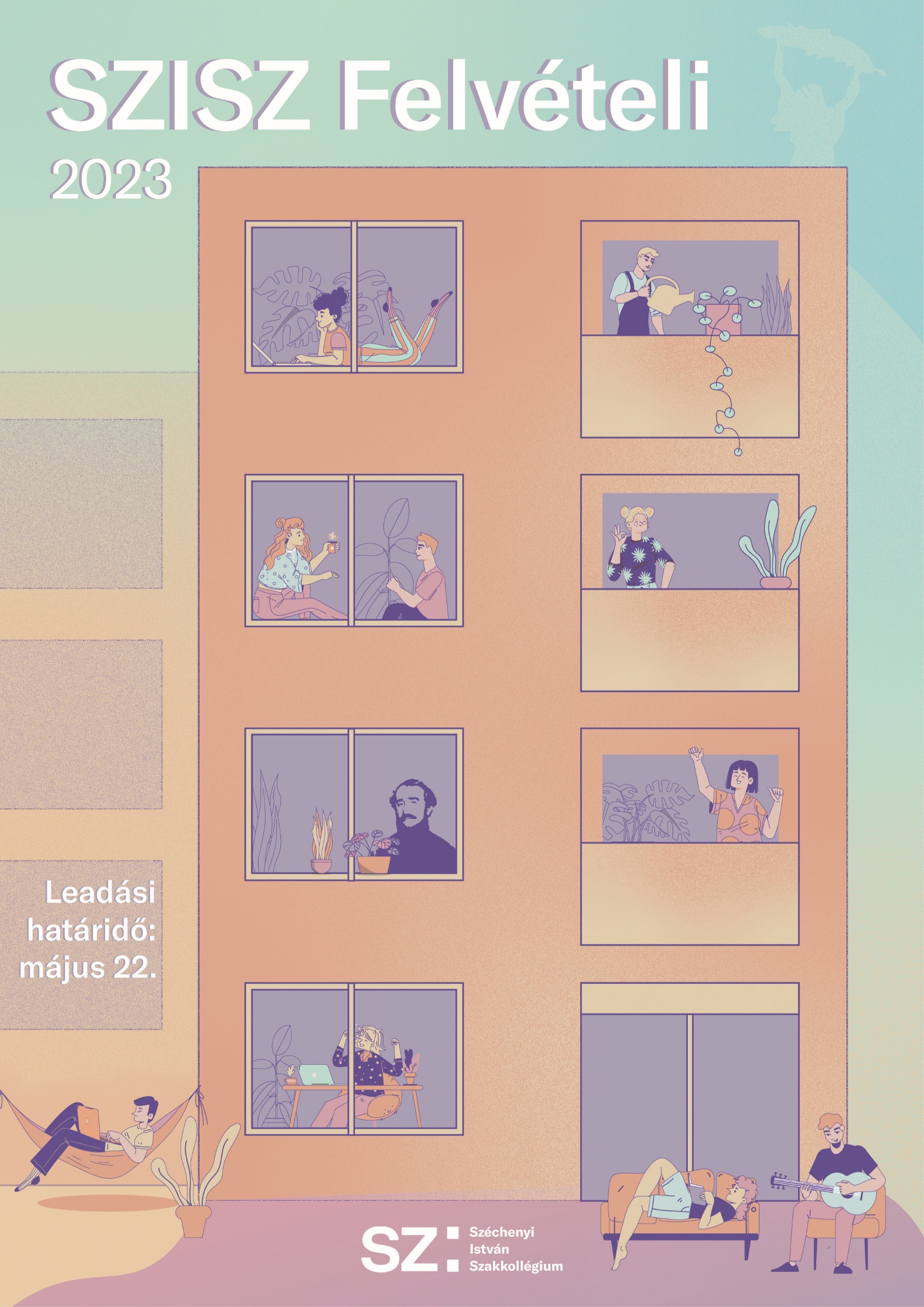 Kedves Felvételiző!Ez a Széchenyi István Szakkollégium felvételi kérdőíve. A kérdőív kitöltése előtt a Kollégiumról és a felvételi menetéről olvashatsz hasznos és lényeges információkat.A SZISZ-rőlA SZISZ egyszerre nyújt lehetőséget elmélyült szakmai munkára, mely remekül kiegészíti, illetve túlmutat az egyetemi oktatáson, emellett aktív közösségi életet jelent egy impulzív és érdeklődő közegben.A SZISZ-ben az egyetemi oktatástól eltérően a szakmai munka pillérei a kiscsoportos, interaktivitásra épülő kurzusok, amelyek lehetőséget adnak a szakterületükön kiemelkedő oktatókkal való intenzív kapcsolat kialakítására is. A tudományos tevékenység alapja a kurzusrendszer, amely egyrészt egy szakterület alaposabb megismerését, másrészt általánosabb tudományos igényű ismeretbővítést tesz lehetővé.Felvételizőként eldöntheted, melyik szakterületre, úgynevezett sávra felvételizel, azaz melyik lesz az a tudományterület, amelyikkel kiemeltebben szeretnél foglalkozni a Kollégiumban. A sávrendszer igazi SZISZ-es kuriózumnak számít: Globális Politika, Kormányzati Gazdaságtan, Data & Finance és Szociológia sávjaink 4 féléven át tartó kurzusain elmélyülhetsz az érdeklődésednek megfelelően, és a gyakorlatban is alkalmazhatod a megszerzett tudást. A SZISZ minden félévben ismeretbővítő kurzusokat is kínál a legváltozatosabb témákban. Szakkollégistaként közösségi programokat is szervezünk: kirándulást, tábort, bulit, beszélgetést, esti kosarazást, focimeccset, közös múzeum- és színházlátogatást. A SZISZ-ben megtalálhatod azt a szakmai és/vagy tudományos területet, amely igazán hozzád illik, ezzel megalapozva saját szakmai pályádat. Az egyetemi éveid hasznos és tartalommal teli eltöltéséhez pedig rengeteget ad hozzá a szakmai kibontakozás, a szoros közösségi élet és a kapcsolati háló kialakításának lehetősége.Kik felvételizhetnek a SZISZ-be?A Széchenyi István Szakkollégiumba budapesti egyetemek olyan hallgatói jelentkezhetnek, akiknek:érettségi vizsgától a felvételi időpontjáig legfeljebb négy év telt el (tehát 2019-ben vagy azóta érettségiztek), ésolyan nappali tagozatos egyetemi alapszakra vagy osztatlan képzésre járnak, amelynek első szemeszterét sikeresen lezárták, de a negyedik szemesztert még nem fejezték be.Ha úgy döntesz, hogy hozzánk felvételizel, párhuzamosan másik szakkollégiumba nem adhatod be jelentkezésed, és kizáró ok, ha a félévben felvételiztél már másik szakkollégiumba. Továbbá nem lehetsz párhuzamosan másik szakkollégium tagja sem. A kurzusokon gyakran angol nyelvű irodalmak feldolgozása a feladat, ezért az angol nyelv ismerete követelmény.A felvételi felépítéseA felvételi írásbeli és szóbeli részből áll. A felvételi folyamat során egy vagy két sávra adhatod be a jelentkezésedet. Dönthetsz úgy, hogy csak egy sávot jelölsz, vagy dönthetsz két sáv megjelölése mellett, ekkor egy preferenciasorrendet kell felállítanod. Ajánljuk a második sáv megjelölését, ha nem tudsz dönteni a két sáv közül, és mindkettőben el tudnál mélyülni négy féléven keresztül. Ugyanakkor fontos, hogy csak egy sávra nyerhetsz felvételt.A sávodhoz kapcsolódó szakmai kérdések a szóbelin és az írásbelin is előkerülnek. A kérdőív vége felé találhatóak a sávos esszékérdések, ez utóbbiakból két kérdést kell kifejtened. Ha egy sávot jelöltél meg, akkor legalább az egyiket a sávod kérdései közül kell választanod, amennyiben két sávot jelöltél meg, akkor az egyiket az egyik, a másikat a másik választott sávod kérdései közül kell választanod. A felvételi szóbeli részére 2023. június 2 – 11. között kerül sor a SZISZ épületében, a Ménesi út 94.-ben, amelyre mindenkit behívunk, aki leadta az írásbeli kérdőívét. A szóbelid időpontjáról e-mailben értesítünk, legkésőbb május 25-ig. Ha esetleg nem kapnál értesítőt, pedig leadtad a kérdőívet, azt mindenképp jelezd a febelnok@szisz.hu címen!Kérdőív leadásaKüldd el a felvételi kérdőíved Word formátumú verzióját a febelnok@szisz.hu-ra 2023. május 22-én 23:59-ig.Ezenkívül ha van rá lehetőséged, a kitöltött kérdőívet add le nyomtatott formában legkésőbb 2023. május 22-én:20.00-ig a BCE Központi Könyvtárában lévő dobozba (1092 Budapest Közraktár utca 4-6.) vagy20.00-ig az ELTE TáTK portájával szemben lévő dobozba (Budapest, Pázmány Péter stny. 1/A, 1117)23:59-ig a SZISZ lakhelyén, a Ménesi úti épületünk portájánál lévő dobozba (1118 Budapest, Ménesi út 94.).Ha a 8. kérdéshez kézzel készíted el a választ, azt elég a kinyomtatott verzióban megjeleníteni. Az emailben csatolt Word dokumentumban tehát üresen hagyhatod a 8. kérdést.Kérjük, add meg az alábbi adataidat!Név: Születési év, hónap: Érettségi éve: Egyetem, kar, szak, évfolyam (ha több van, mind):Középiskola: Melyik településről származol: Mobilszám: E-mail: Választott sávod: Második választott sáv (opcionális): Többnyire bentlakó embereket keresünk, mert a közösségünk egyik legfontosabb pillére az együttlakás, de van lehetőség nem bentlakóként is felvételt nyerni. 
(A végleges döntést majd csak a szóbelin kell meghoznod.)Be tervezel költözni a kollégiumba?	Ha nem, miért? Hol hallottál a SZISZ-ről? Kérjük jelöld meg, mely napszakban NEM tudnál részt venni a szóbelin!Kijelentem a felvételi kérdőív leadásával, hogy igazak rám az alábbiak: Budapesti egyetem hallgatója vagyok, akinek érettségi vizsgáitól a SZISZ-es felvételije időpontjáig legfeljebb négy év telt el (tehát 2019-ben vagy utána érettségiztél), és van olyan nappali tagozatos egyetemi szakom, amelynek első szemeszterét sikeresen lezártam, de negyedik szemeszterét még nem fejeztem be.A 2022/2023-as tanév tavaszi félévében párhuzamosan másik szakkollégiumba nem adtam be a jelentkezésemet, valamint tagja sem vagyok.Tisztában vagyok vele, hogy amennyiben bármelyik feltétel nem igaz rám, úgy – akár visszamenőlegesen is– a sziszes felvételim érvénytelen.Jelentkezésem leadásával hozzájárulok ahhoz, hogy a Szakkollégium a megadott adataimat tárolja, illetve kezelje a felvételi szervezése végett. Mielőtt elkezded kitölteni a felvételit, erre a két dologra kérünk, hogy ügyelj! Ne változtass a szövegdobozok formázásán!Nyugodtan nézz utána a kérdéseknek, de elsősorban a saját gondolataidra vagyunk kíváncsiak. 1. Most éli az emberiség az aranykorát?2. Milyen a közép-európai? Mit kell ebből megőrizni?3. Érvelj a demokrácia ellen!(A kérdések a következő oldalon folytatódnak.)4. Állat-e az ember?
5. Miről beszélünk túl sokat, és miről nem eleget?
6. Mi az a dolog, amiben minden politikai oldal egyetért Magyarországon?7. Ki értékes tagja a társadalomnak?8. Hogy nézne ki az életedről szóló film plakátja? (Rajzolj, fess, szerkessz, írj, forgass videót, stb.)A következő háromból legalább egy, általad választott kérdésre válaszolj!+1. Miért szavazhatnak a határon túli magyarok?+2. Az abortusz egyedül a nő döntése?+3. A lakhatás alapjog?Sávos esszékérdésekAz alábbi kérdések közül válassz ki kettőt, és bővebben, nagyjából egy-egy oldalban fejtsd ki őket! Ha egy sávot jelöltél meg, az egyik kérdést ahhoz kapcsolódóan, a másikat szabadon választhatod meg. Ha két sávot jelöltél meg, a két választott sávhoz kapcsolódó kérdésekből válassz egyet-egyet.Globális politika:Létezik igazságos háború?Valóban egy új hidegháború Kína és az Egyesült Államok vetélkedése?Lesz még 2050-ben Európai Unió?Kormányzati gazdaságtan:Az államnak mindenki számára ingyenes felsőoktatást kellene biztosítania. Érvelj ellene vagy mellette! Kinek előnyös a négynapos munkahét, és ki jár rosszul vele? Mit centralizálnál, és mit decentralizálnál Magyarországon?Data & Finance:Rábíznád a pénzed egy historikusan megbízható, de elméletileg nem alátámasztott modellre?Szerinted a big data és a mesterséges intelligencia hogyan fogja átalakítani a pénzügyi iparágat a következő tíz évben?Újabb globális pénzügyi válság felé tartunk?Szociológia:Szerinted milyen társadalmi hatásokkal járna, ha a tankötelezettség korhatárát felemelnénk 18 évre?Hogyan hatna a társadalomra a vallások eltűnése?Mit kutat a 22. század szociológusa?Esszékérdés(az egyetlen vagy elsődlegesen választott sávodnak megfelelő)Esszékérdés (szabadon választott vagy a második sávodnak megfelelő)Milyen alkotás (könyv, film, színdarab, dal stb.) volt rád nagy hatással, és miért?Te mit kutatnál? Mi lenne a témád, hogy kezdenél neki, mi lenne a társadalmi hozzáadott értéke, és személy szerint neked miért fontos?Milyen más (diák-, sport-, egyéb) szervezet vagy közösség tagja vagy?És amikor szabad az idő?Milyen programot szerveznél a SZISZ-be?Miért szeretnél sziszes lenni?Köszönjük, hogy kitöltötted a kérdőívet! Most már nincs más dolgod hátra, mint május 22. 23:59-ig elküldeni a kitöltött felvételit Word formátumban a febelnok@szisz.hu-ra. Emellett amennyiben lehetőséged van rá, örömmel fogadjuk a felvételid kinyomtatott verzióját a BCE könyvtárban vagy az ELTE TáTK portáján található felvételi ládákban este 8 óráig, valamint a kollégiumban (Ménesi út 94.) 23:59-ig. A szóbeli felvételi időpontjáról május 25-ig fogunk értesíteni.a sziszesekJúnius 2.DélelőttJúnius 8.DélelőttJúnius 2.DélutánJúnius 8.DélutánJúnius 3.DélelőttJúnius 9.DélelőttJúnius 3.Délután Június 9.DélutánJúnius 4.DélelőttJúnius 10.DélelőttJúnius 4.DélutánJúnius 10.DélutánJúnius 5. DélelőttJúnius 11.DélelőttJúnius 5. DélutánJúnius 11.DélutánJúnius 6.DélelőttJúnius 6.Délután